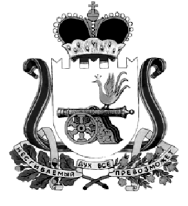 ОТДЕЛ ОБРАЗОВАНИЯАДМИНИСТРАЦИИ МУНИЦИПАЛЬНОГО ОБРАЗОВАНИЯ «КАРДЫМОВСКИЙ РАЙОН» СМОЛЕНСКОЙ ОБЛАСТИП Р И К А Зот 18.06.2019 № 0102-п/обрОб утверждении плана основных мероприятий на июль 2019 годаУтвердить план основных мероприятий, проводимых Отделом образования Администрации муниципального образования «Кардымовский район» Смоленской области, на  июль  2019 года согласно приложению к настоящему приказу.Контроль исполнения настоящего приказа оставляю за собой.Приложение к приказу Отдела образования Администрации муниципального образования «Кардымовский район» Смоленской областиот  18.06.2019 № 0102-п/обрП Л А Носновных мероприятий Отдела образования Администрации муниципального образования «Кардымовский район» Смоленской области на июль 2019 годаНачальник Отдела образования Администрации муниципального образования «Кардымовский район» Смоленской областиС.В. Федорова№МероприятияСроки проведенияМесто, время проведенияОтветственные1.Контроль за ходом ремонтных работ в образовательных учреждениях районаВ течение месяцаОбразовательные учрежденияС.В.Федорова2.Подготовка сводных аналитических отчетов по работе образовательных учреждений района1-21июляОтдел образованияСпециалисты Отдела образования3.Участие в Международном туристском фестивале «Соловьева переправа»26-28 июляСоловьевское сельское поселениеД.М. СтоляроваС.А. Свистунов4.Профильная смена «Архитектура таланта» 18-30июляСмоленский районД.М. Столярова5.Проведение выпускных вечеров для выпускников 9-х классовПо отдельному графикуОбщеобразовательные учреждения районаРуководители ОУ6.Приемка образоватеьных учреждений района к новому 2019-2020 учебному году29-31июляОбразовательные учреждения районаСпециалисты Отдела образования